BUILDING BLOCK REPORTPaphiopedilum micranthum Tang & Wang 1951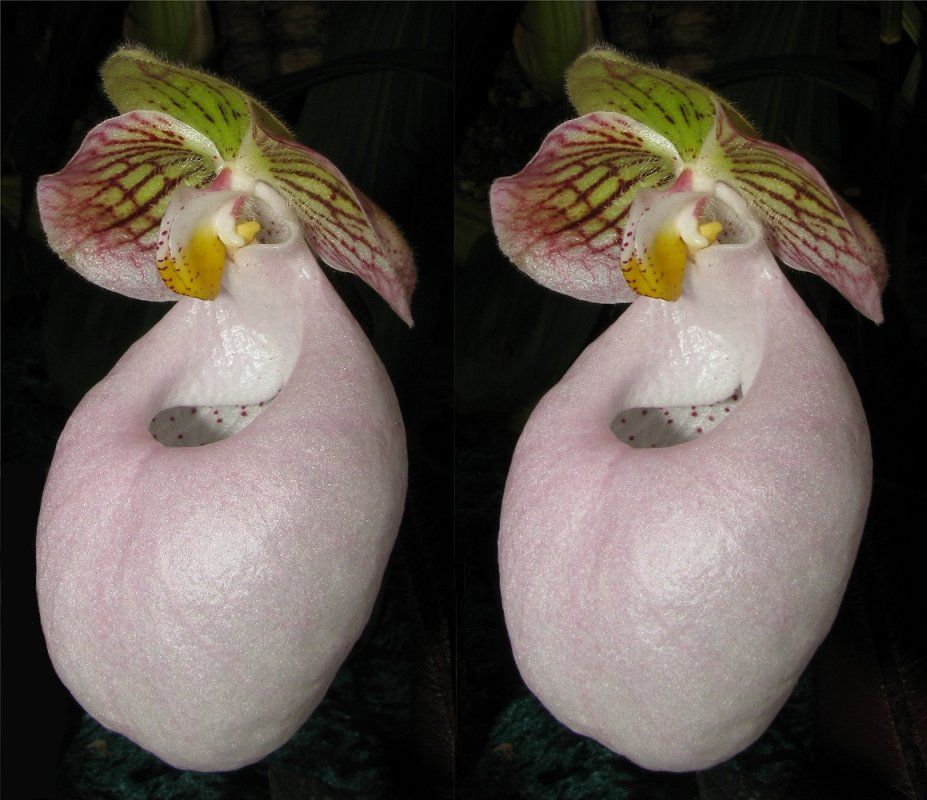 Common Name The Tiny Flowered Paphiopedilum - In China Ying Ye Dou Lan Flower Size 4" [10 cm] ORIGIN/HABITAT: China in southeast Yunnan Province and northeastern Vietnam. Fred Mark and other Chinese sources report that plants are found in mixed, mountain forests at 3300-4900 ft. (1000-1500 m). However, the late Dr. Jack Fowlie found plants at 1800-2800 ft. (600-900 m) on east-facing slopes on each side of saddles or mountain passes between steep-sided, round-top mountains. Moist air is funneled through these saddles, and additional moisture is available from mist and condensation, and during the dry season, clouds are formed on the southeast slopes of the mountains and forced through the saddles. Paphiopedilum micranthum grows in soil made up of clay and deteriorated limestone which is packed into cracks and fissures in the rock. In Vietnam, plants are found in the northeastern Province of Cao Bang. Plants usually grow as lithophytes of terrestrials on very steep rocky slopes in mossy, primary forests of semideciduous, mixed, and coniferous trees growing in areas of weathered limestone at 1950-4900 ft. (600-1500 m).PLANT SIZE AND TYPE: A small plant that grows as an epiphyte in leaf-mold. It has fleshy roots and growths that may be rather far apart on a distinctly elongated rhizome.PSEUDOBULB/STEM: N/A.LEAVES: Up to 6 in. (14 cm) long by about 1 in. (2.5 cm) wide. Each growth carries 4-5 strap-shaped leaves which are leather, bluntly pointed, and smooth on both the upper and lower surface. The top surface of the leaves is mottled dark and pale green, while the lower side is marked with deep purple spots.INFLORESCENCE: Up to 10 in. (25 cm) long. The erect inflorescence is densely hairy with a floral bract that is green spotted with purple, is folded longitudinally, and is up to 0.5 in (1.2 cm) long by about 0.3 in. (0.7 cm) wide. The ovary is about 1. 6 in. (4 cm) long and is bright green with deep purple spots.FLOWERS: #. The flowers is large for the size of the plant, primarily due to the inflated pink to whitish pink lip. The sepals and petals are white, somewhat greenish at the base, covered with a more or less intense pink flush, and marked with dark red-purple longitudinal stripes. The staminode is white to light pink with maroon spotting in front and a distinct triangular yellow area at the top of the apical part. Overall, the flower is up to 3.3 in. (8.5 cm) long by about 2.6 in. (6.5 cm) wide. Sepals and petals are small, relative to the lip. Barbara McNamee			Page 1 of 3					6/7/19						The dorsal sepal is broadly egg-shaped, more or less sharply pointed, and up to 1.2 in. (3 cm) long by about 1 in. (2.5 cm) wide. It has a smooth inside surface and is covered with short hairs on the outside with inflexed margins are hairy. The synsepalum is egg-shaped to somewhat rounded but is more or less sharply pointed at the tip. It is up to 1.2 in. (3 cm) long by about 1.1 in. (2.8 cm) wide. The egg-shaped petals are more or less bluntly tipped, up to 1.2 in. (3 cm) long by about 1.4 in. (3.5 cm) wide, and are covered with long white hairs on the inner surface, especially toward the base. The deeply inflated lip is elliptic to egg-shaped, 2-4 in. (5-10 cm) long by 1.3-2.2 in. (3.4-5.6 cm) wide. It is smooth on the outside and has a characteristic triangular indentation on each side at the base. The staminodal plate is up to 0.6 in. (1.5 cm) long by about 0.3 in. (0.7 cm) wide.Botanical Varieties:Paphiopedilum micranthum var. alboflavum Braem 1994Paphiopedilum micranthum var. glanzeanum O.Gruss & Roeth 1994Paphiopedilum micranthum var. oblatum Z.J.Liu & J.Yong Zhang 2002Synonyms:Paphiopedilum globulosum Liu& Chien 2002Paphiopedilum micranthum f. alboflavum (Braem) Braem 1998Paphiopedilum micranthum f. glanzeanum (O.Gruss & Roeth) O.Gruss & Roeth 1999Paphiopedilum micranthum subsp. eburneum Fowlie 1993Paphiopedilum micranthum var. alboflavum Braem 1994Paphiopedilum micranthum var. glanzeanum O.Gruss & Roeth 1994Paphiopedilum micranthum var. oblatum Z.J.Liu & J.Yong Zhang 2002Awards:Other Awards:1991 WW Wilson Award Paphiopedilum micranthum 'Afton', FCC/AOS (92 points)2001 WW Wilson Award Paphiopedilum micranthum 'Picardie', FCC/AOS (91 points)2010 WW Wilson Award Paphiopedilum micranthum subsp. eburneum 'Lai', FCC/AOS (90 Points)2015 Merritt W. Huntington Award Paphiopedilum micranthm ‘Huntington’s Perfection’ FCC/AOS (91 Points)Outstanding Clones:
P. micranthum ‘Afton’, FCC 92 pts., 1 flower, ns 9.6cmP. micranthum ‘Woody’s’ CCE 92 pts., AM 81 pts., 8 flowers on 8 inflorescences, HCC 77 pts.,P. micranthum ‘Rouget’ FCC 91 pts., 1 flower ns 9.5cmP. micranthum ‘Huntington’s Perfection’ FCC 91 pts., 2 flowers, 2 buds on 4 inflorescences, 7.2cm ns, won Merritt Huntington Award 2015 P. micranthum ‘Orinda’ FCC 90 pts., 1 flower, ns 12.5cmP. micranthum ‘Micro It Aint’ AM 86 pts., 1 flower, ns 10.0 cmBarbara McNamee				Page 2 of 3					6/7/19Hybrids:P. Magic Lantern (P. micranthum x P. delenatii) 50% each, 43AM, 2CCE, CCM, 2 FCC, 48 HCC, 3 JC, significant progeny P. Misty Dell (P. Magic Lantern x P. delenatii) 75% delenatii, 25% micranthum, no offspring, 9 AM, 2 HCCP. Fanaticum ‘Mark’s Joy’ (P. malipoense x P. micranthum) 50% each, 22AM, AQ, 19 HCC, 2 offspring, no awardsP. Fumi’s Delight  (P. armeniacum x P. micranthum) 27AM, 3CCM, 12 HCCP. Gloria Naugle 36AM, 3FCC, 15 HCCPhotosHybrids:  Total of 165 registered to the 3rd GenerationCHACTERISTICS THAT CAN BE PASSED TO PROGENYDesirable Characteristics				Undesirable CharacteristicsLg round pouch						sm dorsal and petalsAttractive markings, colors, patterns			short inflorescencesSm size							Other InformationSources:AOSOrchidWiz X5.2 DatabaseOrchidspecies.comBarbara McNamee				Page 3 of 3					6/7/19OriginFCCAMCCMCCECHMHCCJCTotalAOS13108331524184Before 19401940-491950-591960-691970-791980-891990-99After 199900000147117